Municipalité Notre-Dame-du-PortageFormulaire d’inscription – PROGRAMMATION AUTOMNE 2016Identification du participantNom : 						Prénom : 					Âge : 			Date de naissance : 	/	/		Sexe :        F /        MAllergies :        Oui /        Non	Si oui, précisez : 						Numéro d’assurance maladie : 						Exp. : 		/	Nom du parent ou du tuteur responsable : 								CoordonnéesAdresse : 											 maison : 					 travail : 					 cellulaire : 					@ : 						*Il est possible de payer en deux versements égaux si le montant à payer est supérieur à 100 $.      J’autorise la municipalité de Notre-Dame-du-Portage à publier, sur son site Internet, sa page Facebook ou certaines publications à caractère promotionnel, des photos ou des vidéos de moi ou de mes enfants lors des activités de loisir organisées par la Municipalité.Signature : 							Date : 				Veuillez retourner ce formulaire avec votre paiement au bureau municipal (560, route de la Montagne).Les chèques doivent être libellés au nom de la Municipalité de Notre-Dame-du-Portage.Information : 418 862-9163, poste 225.Titre de l’activitéDateCoûtCoût1. $2. $3. $4. $5. $Total$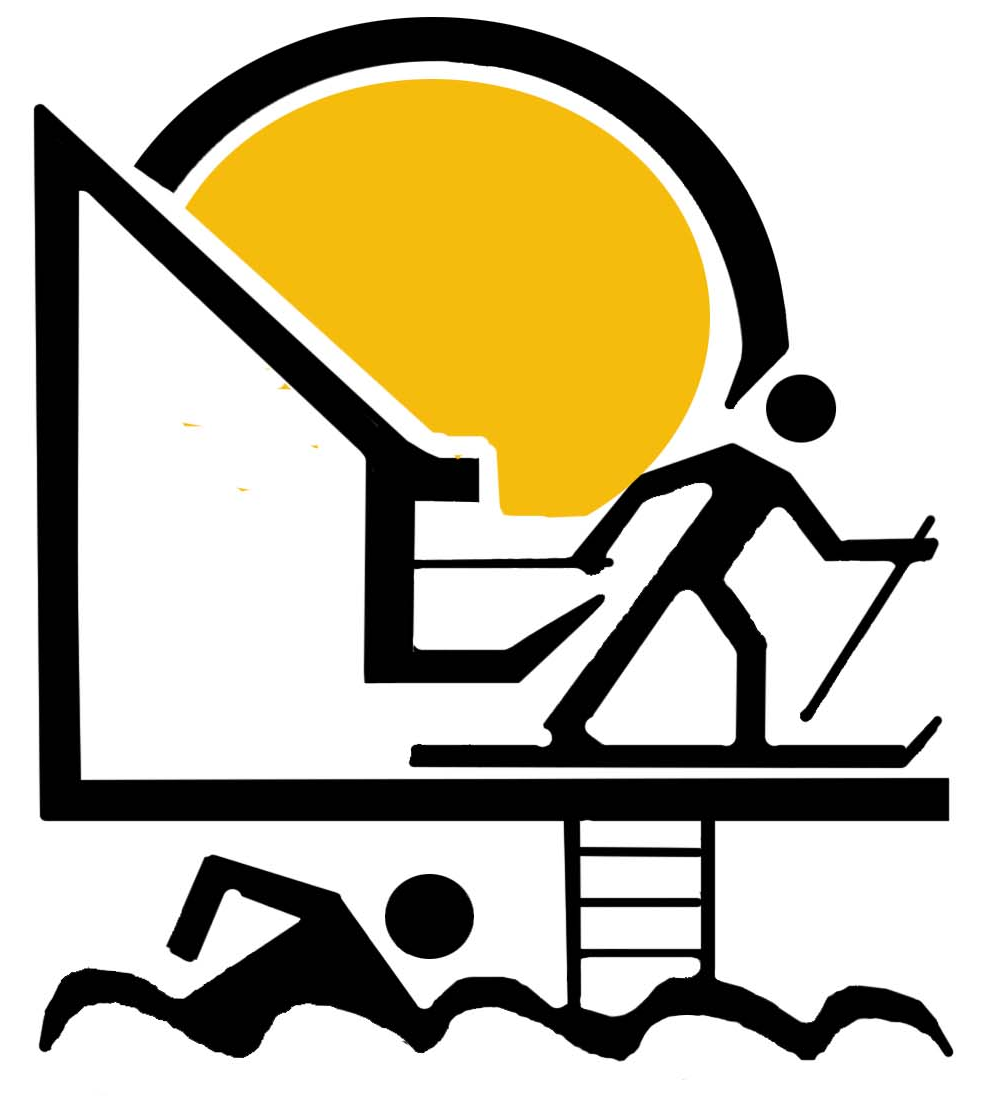 